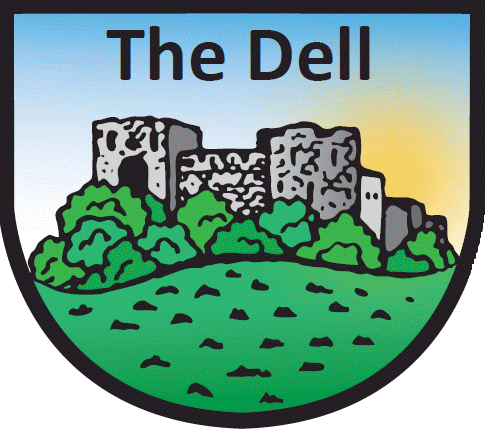 The Dell Primary SchoolNATIONAL IDENTITY AND ETHNIC BACKGROUNDAs a school we are required to seek the following data:the pupil’s national identity;the pupil’s ethnic background.National Identity and Ethnic BackgroundOur national identity relates to which of the national identity groups overleaf we most identify with.  Our ethnic background describes how we think of our own ethnicity which may differ from our national identity and may be based on many things, including, for example, our skin colour, language, culture, ancestry or family history.  Neither national identity nor ethnic background are necessarily equivalent to nationality or country of birth.The Information Commissioner has advised that pupils aged 12 to 15 are generally considered capable of deciding their own national identity and ethnic background.  It is recommended that decisions regarding a pupil’s own ethnic and national identity, if they are aged between 12-15 years old, are best made with the support and knowledge of those with parental responsibility in a family context.  The Information Commissioner advises that pupils aged 16 and over should make their own decisions.Please study the two sections, A and B, of the form overleaf and tick one box only in each section, to indicate the national identity and ethnic background of the pupil named above.  Please also tick whether the form was filled in by a parent or by the pupil.Please return the form to the school within four weeks, either by post to the Headteacher, or by bringing it into the school office.The data requested will be stored on the school management information system and used for the purposes outlined in our Privacy Notice.  Every effort is made to ensure the accuracy and security of personal data held by the school.  Individuals have certain rights of access to personal information held on them; these are outlined in our leaflet “What the School, Local Education Authority and Welsh Assembly Government does with Information it holds on Pupils” copies of which is attached.The Dell Primary SchoolNATIONAL IDENTITY AND ETHNIC BACKGROUND RECORD FORMPupil’s name	                		Class/Form	     Section A: National IdentityPlease tick ONE box only and indicate who provided the information below (pupil or parent)First Language :   	     				(‘ The Language  which a child first learned as a small child, and to which s/he may continue to be exposed to at home or in the community’- Welsh Assembly Guidance)Home Language:		     (The language your child speaks at home)	 Section B: Ethnic Background (extended categories)Please tick ONE box only and indicate who provided the information below (pupil or parent)WelshEnglishScottishIrishBritishOther (please specify):I do not wish a national identity to be recordedThis information was provided by:This information was provided by:This information was provided by:This information was provided by:ParentPupilWhiteWhiteWhiteWhiteWhite – BritishKosovanTraveller of Irish HeritageLatvian'New' TravellerLithuanianOccupational TravellerMalteseOther TravellerMontenegranBritish Gypsy/ Gypsy RomaPolishGypsy/Gypsy Roma from Other CountriesPortugueseOther Gypsy/Gypsy RomaRomanianAlbanianRussianBosnian-HerzegovinianScandinavianBulgarianSerbianCroatianSlovakianCzechSlovenianFrenchSpanishGermanTurkish/Turkish CypriotGreek/Greek CypriotUkranianHungarianWhite European OtherItalianOther WhiteMixedMixedAsian or Asian BritishAsian or Asian BritishWhite and Black CaribbeanIndianWhite and Black AfricanMirpuri PakistaniWhite and AsianOther PakistaniWhite and ChineseBangladeshiWhite and Any Other Ethnic GroupAfrican AsianAsian and BlackKashmiriAsian and ChineseNepaliAsian and Any Other Ethnic GroupSinhaleseBlack and ChineseSri Lankan TamilBlack and Any Other Ethnic GroupOther AsianChinese and Any Other Ethnic GroupOther Mixed BackgroundBlack or Black BritishBlack or Black BritishChinese or Chinese BritishChinese or Chinese BritishHong Kong ChineseGhanaianMalaysian ChineseNigerianSingaporean ChineseSierra LeonianTaiwaneseSomaliOther ChineseSudaneseOther Black AfricanBlack EuropeanBlack North AmericanOther Black Any other ethnic background	Any other ethnic background	Any other ethnic background	Any other ethnic background	AfghanistaniLibyanArabLebaneseEgyptianMalayFilipinoMoroccanIraniPolynesianIraqiThaiJapaneseVietnameseKoreanYemeniKurdishOther Ethnic GroupLatin/South/Central AmericanI do not wish an ethnic background to be recorded 	This information was provided by:This information was provided by:This information was provided by:This information was provided by:ParentPupil